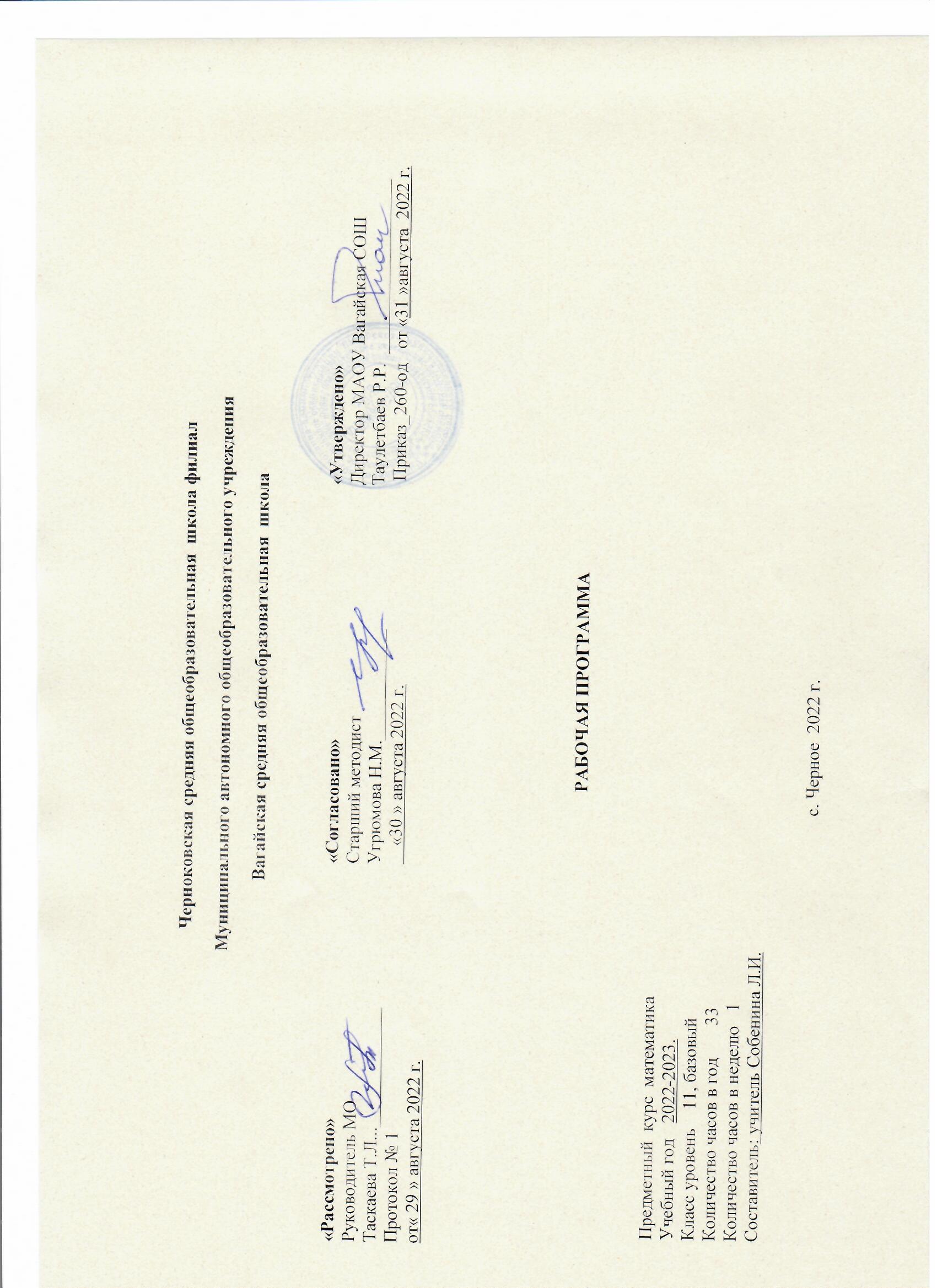 1.Планируемые результаты освоения учебного  курсаЛичностные: формирование ответственного отношения к учению, готовности и способности обучающихся к саморазвитию и самообразованию на основе мотивации к обучению и познанию, выбору дальнейшего образования на базе ориентировки в мире профессий и профессиональных предпочтений, осознанному построению индивидуальной образовательной траектории с учетом устойчивых познавательных интересов; формирование целостного мировоззрения, соответствующего современному уровню развития науки и общественной практики; формирование коммуникативной компетентности и общении и сотрудничестве со сверстниками, старшими и младшими в образовательной, общественно полезной, учебно-исследовательской, творческой и других видах деятельности;умение ясно, точно, грамотно излагать свои мысли в устной и письменной речи, понимать смысл поставленной задачи, выстраивать аргументацию;  критичность мышления, умение распознавать логически некорректные высказывания, отличать гипотезу от факта;  креативность мышления, инициативу, находчивость, активность при решении  задач;  умение контролировать процесс и результат учебной математической деятельности;  способность к эмоциональному восприятию математических объектов, задач, решений, рассуждений;Метапредметные.Умение самостоятельно планировать альтернативные пути достижения целей, осознанно выбирать наиболее эффективные способы решения учебных и познавательных задач; умение осуществлять контроль по результату и способу действия на уровне произвольного внимания и вносить необходимые коррективы; умение адекватно оценивать правильность или ошибочность выполнения учебной задачи, ее объективную трудность и собственные возможности ее решения; понимание сущности алгоритмических предписаний и умение действовать в соответствии с предложенным алгоритмом;  умение самостоятельно ставить цели, выбирать и создавать алгоритмы для решения учебных математических проблем;  умение планировать и осуществлять деятельность. умение создавать, применять и преобразовывать знаково-символические средства, модели и схемы для решения учебных и познавательных задач;  формирование и развитие учебной и общепользовательской компетентности в области использования информационно-коммуникационных технологий (ИКТкомпетентности);  формирование  представлений об идеях и о методах математики как универсальном языке науки и техники, средстве моделирования явлений и процессов; умение видеть математическую задачу в контексте проблемной ситуации в других дисциплинах, в окружающей жизни;   умение находить в различных источниках информацию, необходимую для решения математических проблем, и представлять ее в понятной форме;умение понимать и использовать математические средства наглядности (рисунки, чертежи, схемы и др.) для иллюстрации, интерпретации, аргументации;  умение выдвигать гипотезы при решении учебных задач и понимать необходимость их проверки;  умение применять индуктивные и дедуктивные способы рассуждений, видеть различные стратегии решения задач; умение организовывать учебное сотрудничество и совместную деятельность с учителем и сверстниками: определять цели, распределять функции и роли участников, общие способы работы;умение работать в группе: находить общее решение и разрешать конфликты.. действие самоконтроля и самооценки процесса и результата деятельности;Предметные. Умение работать с математическим текстом (структурирование, извлечение необходимой информации), точно и грамотно выражать свои мысли в устной и письменной речи, применяя математическую технологию и символику, использовать различные языки математики (словесный, символический, графический), обосновывать суждения, проводить классификацию, доказывать математические утверждения;Владение базовым понятийным аппаратом: иметь представление о числе, владение символьным языком алгебры, знание элементарных функциональных зависимостей, формирование представлений о статистических закономерностях в реальном мире и о различных способах их изучения, об особенностях выводов и прогнозов, носящих вероятный характер; Умение выполнять алгебраические преобразования рациональных выражений, применять их для решения учебных математических задач и задач, возникающих в смежных учебных предметах; Умение пользоваться математическими формулами и самостоятельно составлять формулы зависимостей между величинами на основе обобщения частных случаев и эксперимента; Умение решать линейные и квадратные уравнения и неравенства, а также приводимые к ним уравнения, неравенства, системы; применять графические представления для решения и исследования уравнений, неравенств, систем; применять полученные умения для решения задач из математики, смежных предметов, практики; Овладение системой функциональных понятий, функциональным языком и символикой, умение строить графики функций, описывать их свойства, использовать функционально-графические представления для описания и анализа математических задач и реальных зависимостей;Овладение основными способами представления и анализа статистических данных; умение решать задачи на нахождение частоты и вероятности случайных событий; Умение применять изученные понятия, результаты и методы при решении задач из различных разделов курса, в том числе задач, не сводящихся к непосредственному применению известных алгоритмов.2.Содержание учебного курсаРешение текстовых задач.   Решение задач на проценты. Решение  задач на движение. Решение арифметических задач с практическим содержанием.Уравнения и системы уравнений.  Линейные и квадратные уравнения. Тригонометрические уравнения. Показательные уравнения. Логарифмические уравнения. Неравенства. Рациональные неравенства. Показательные неравенства.  Логарифмические неравенства.Геометрия. Стереометрия.  Решение задач на нахождение площади и объёма.3.Тематическое планирование с указанием количества часов, отводимых на освоение каждой темы.ТемаКоличество часовРешение задач на проценты.4Решение  задач на движение.4Решение арифметических задач с практическим содержанием.3Линейные и квадратные уравнения.4Тригонометрические уравнения.2Показательные уравнения.3Логарифмические уравнения.4Рациональные  неравенства.3Показательные неравенства3Логарифмические неравенства. 3Итого 33